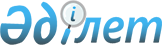 О внесении изменений в решение маслихата от 20 декабря 2017 года № 171 "О районном бюджете Амангельдинского района на 2018 - 2020 годы"
					
			С истёкшим сроком
			
			
		
					Решение маслихата Амангельдинского района Костанайской области от 14 февраля 2018 года № 189. Зарегистрировано Департаментом юстиции Костанайской области 26 февраля 2018 года № 7539. Прекращено действие в связи с истечением срока
      В соответствии со статьей 109 Бюджетного кодекса Республики Казахстан от 4 декабря 2008 года и статьей 6 Закона Республики Казахстан от 23 января 2001 года "О местном государственном управлении и самоуправлении в Республике Казахстан" Амангельдинский районный маслихат РЕШИЛ:
      1. Внести в решение маслихата от 20 декабря 2017 года № 171 "О районном бюджете Амангельдинского района на 2018-2020 годы" (зарегистрировано в Реестре государственной регистрации нормативных правовых актов за № 7454, опубликовано в Эталонном контрольном банке нормативных правовых актов Республики Казахстан в электронном виде 18 января 2018 года) следующие изменения:
      пункт 1 изложить в новой редакции:
      "1. Утвердить бюджет Амангельдинского района на 2018-2020 годы согласно приложениям 1, 2 и 3 соответственно, в том числе на 2018 год в следующих объемах:
      1) доходы – 3 226 208,0 тысяч тенге, в том числе по:
      налоговым поступлениям – 246 046,0 тысяч тенге; 
      неналоговым поступлениям – 17 106,0 тысяч тенге;
      поступления от продажи основного капитала – 557,0 тысяч тенге;
      поступлениям трансфертов – 2 962 499,0 тысяч тенге; 
      2) затраты – 3 247 598,8 тысяч тенге; 
      3) чистое бюджетное кредитование – 10 433,0 тысяч тенге, в том числе:
      бюджетные кредиты – 18 038,0 тысяча тенге;
      погашение бюджетных кредитов – 7 605,0 тысячи тенге; 
      4) сальдо по операциям с финансовыми активами – 0,0 тысячи тенге, в том числе: приобретение финансовых активов – 0,0 тысячи тенге;
      5) дефицит (профицит) бюджета – - 31 823,8 тысяч тенге; 
      6) финансирование дефицита (использование профицита) бюджета – 31 823,8 тысяч тенге."; 
      приложение 1, 2 и 3 к указанному решению изложить в новой редакции согласно приложениям 1, 2 и 3 к настоящему решению.
      2. Настоящее решение вводится в действие с 1 января 2018 года.
      "СОГЛАСОВАНО"
      Руководитель коммунального государственного
      учреждения "Отдел экономики
      и бюджетного планирования акимата
      Амангельдинского района"
      ______________________________ М. Сакетов
      "14" февраля 2018 года Районный бюджет Амангельдинского района на 2018 год Районный бюджет Амангельдинского района на 2019 год Районный бюджет Амангельдинского района на 2020 год
					© 2012. РГП на ПХВ «Институт законодательства и правовой информации Республики Казахстан» Министерства юстиции Республики Казахстан
				
      Председатель внеочередной сессии

Н. Абдигали

      Секретарь районного маслихата

К. Кеделбаев
Приложение 1
к решению маслихата
от 14 февраля 2018 года
№ 189Приложение 1
к решению маслихата
от 20 декабря 2017 года
№ 171
Категория
Категория
Категория
Категория
Категория
Сумма, тысяч тенге
Класс
Класс
Класс
Класс
Сумма, тысяч тенге
Подкласс
Подкласс
Подкласс
Сумма, тысяч тенге
Специфика
Специфика
Сумма, тысяч тенге
Наименование
Сумма, тысяч тенге
1
2
3
4
5
6
I
І. Доходы
3226208,0
1
00
0
00
Налоговые поступления
246046,0
1
01
0
00
Подоходный налог
111749,0
1
01
2
00
Индивидуальный подоходный налог
111749,0
1
03
0
00
Социальный налог
100983,0
1
03
1
00
Социальный налог
100983,0
1
04
0
00
Hалоги на собственность
19241,0
1
04
1
00
Hалоги на имущество
10352,0
1
04
3
00
Земельный налог
625,0
1
04
4
00
Hалог на транспортные средства
3530,0
1
04
5
00
Единый земельный налог
4734,0
1
05
0
00
Внутренние налоги на товары, работы и услуги
12758,0
1
05
2
00
Акцизы
1238,0
1
05
3
00
Поступления за использование природных и других ресурсов
8336,0
1
05
4
00
Сборы за ведение предпринимательской и профессиональной деятельности
3184,0
1
08
0
0
Обязательные платежи, взимаемые за совершение юридически значимых действий и (или) выдачу документов уполномоченными на то государственными органами или должностными лицами
1315,0
2
00
0
00
Неналоговые поступления
17106,0
2
01
0
00
Доходы от государственной собственности
1400,0
2
01
5
00
Доходы от аренды имущества, находящегося в государственной собственности
1400,0
2
06
0
00
Прочие неналоговые поступления
15706,0
2
06
1
00
Прочие неналоговые поступления
15706,0
3
00
0
00
Поступления от продажи основного капитала
557,0
3
01
1
00
Продажа государственного имущества, закрепленного за государственными учреждениями
340,0
3
03
1
00
Продажа земли
217,0
4
00
0
00
Поступления трансфертов
2962499,0
4
02
0
00
Трансферты из вышестоящих органов государственного управления
2962499,0
4
02
2
00
Трансферты из областного бюджета
2962499,0
Функциональная группа
Функциональная группа
Функциональная группа
Функциональная группа
Функциональная группа
Сумма, тысяч тенге
Функциональная подгруппа
Функциональная подгруппа
Функциональная подгруппа
Функциональная подгруппа
Сумма, тысяч тенге
Администратор бюджетных программ
Администратор бюджетных программ
Администратор бюджетных программ
Сумма, тысяч тенге
Бюджетная программа
Бюджетная программа
Сумма, тысяч тенге
Наименование
Сумма, тысяч тенге
ІІ. Затраты
3247598,8
01
Государственные услуги общего характера
340580,5
1
Представительные, исполнительные и другие органы, выполняющие общие функции государственного управления
204855,0
112
Аппарат маслихата района (города областного значения)
17107,0
001
Услуги по обеспечению деятельности маслихата района (города областного значения)
17107,0
122
Аппарат акима района (города областного значения)
88575,0
001
Услуги по обеспечению деятельности акима района (города областного значения)
86950,0
003
Капитальные расходы государственного органа
1625,0
123
Аппарат акима района в городе, города районного значения, поселка, села, сельского округа
99173,0
001
Услуги по обеспечению деятельности акима района в городе, города районного значения, поселка, села, сельского округа
99173,0
2
Финансовая деятельность
15650,5
452
Отдел финансов района (города областного значения)
15650,5
001
Услуги по реализации государственной политики в области исполнения бюджета и управления коммунальной собственностью района (города областного значения)
14209,5
010
Приватизация, управление коммунальным имуществом, постприватизационная деятельность и регулирование споров, связанных с этим
1441,0
5
Планирование и статистическая деятельность
9555,0
453
Отдел экономики и бюджетного планирования района (города областного значения)
9555,0
001
Услуги по реализации государственной политики в области формирования и развития экономической политики, системы государственного планирования
9555,0
9
Прочие государственные услуги общего характера
110520,0
458
Отдел жилищно-коммунального хозяйства, пассажирского транспорта и автомобильных дорог района (города областного значения)
110520,0
001
Услуги по реализации государственной политики на местном уровне в области жилищно-коммунального хозяйства, пассажирского транспорта и автомобильных дорог
8620,0
067
Капитальные расходы подведомственных государственных учреждений и организаций
1900,0
113
Целевые текущие трансферты из местных бюджетов
100000,0
02
Оборона
6412,0
1
Военные нужды
4412,0
122
Аппарат акима района (города областного значения)
4412,0
005
Мероприятия в рамках исполнения всеобщей воинской обязанности
4412,0
2
Организация работы по чрезвычайным ситуациям
2000,0
122
Аппарат акима района (города областного значения)
2000,0
006
Предупреждение и ликвидация чрезвычайных ситуаций масштаба района (города областного значения)
860,0
007
Мероприятия по профилактике и тушению степных пожаров районного (городского) масштаба, а также пожаров в населенных пунктах, в которых не созданы органы государственной противопожарной службы
1140,0
04
Образование
1572146,0
1
Дошкольное воспитание и обучение
5400,0
464
Отдел образования района (города областного значения)
5400,0
040
Реализация государственного образовательного заказа в дошкольных организациях образования
5400,0
2
Начальное, основное среднее и общее среднее образование
1325691,0
464
Отдел образования района (города областного значения)
1272899,0
003
Общеобразовательное обучение
1212226,0
006
Дополнительное образование для детей
60673,0
465
Отдел физической культуры и спорта района (города областного значения)
36666,0
017
Дополнительное образование для детей и юношества по спорту
36666,0
472
Отдел строительства, архитектуры и градостроительства района (города областного значения)
16126,0
022
Строительство и реконструкция объектов начального, основного среднего и общего среднего образования
16126,0
9
Прочие услуги в области образования
241055,0
464
Отдел образования района (города областного значения)
241055,0
001
Услуги по реализации государственной политики на местном уровне в области образования
13124,0
005
Приобретение и доставка учебников, учебно-методических комплексов для государственных учреждений образования района (города областного значения)
19300,0
015
Ежемесячные выплаты денежных средств опекунам (попечителям) на содержание ребенка-сироты (детей-сирот), и ребенка (детей), оставшегося без попечения родителей
3363,0
067
Капитальные расходы подведомственных государственных учреждений и организаций
205268,0
06
Социальная помощь и социальное обеспечение
207014,5
1
Социальное обеспечение
93846,5
451
Отдел занятости и социальных программ района (города областного значения)
91910,5
005
Государственная адресная социальная помощь
91910,5
464
Отдел образования района (города областного значения)
1936,0
030
Содержание ребенка (детей), переданного патронатным воспитателям
1936,0
2
Социальная помощь
86550,0
451
Отдел занятости и социальных программ района (города областного значения)
86550,0
002
Программа занятости
38042,0
006
Оказание жилищной помощи
286,0
007
Социальная помощь отдельным категориям нуждающихся граждан по решениям местных представительных органов
12931,0
010
Материальное обеспечение детей-инвалидов, воспитывающихся и обучающихся на дому
1049,0
014
Оказание социальной помощи нуждающимся гражданам на дому
4970,0
017
Обеспечение нуждающихся инвалидов обязательными гигиеническими средствами и предоставление услуг специалистами жестового языка, индивидуальными помощниками в соответствии с индивидуальной программой реабилитации инвалида
3218,0
023
Обеспечение деятельности центров занятости населения
26054,0
9
Прочие услуги в области социальной помощи и социального обеспечения
26618,0
451
Отдел занятости и социальных программ района (города областного значения)
26618,0
001
Услуги по реализации государственной политики на местном уровне в области обеспечения занятости и реализации социальных программ для населения
21677,0
011
Оплата услуг по зачислению, выплате и доставке пособий и других социальных выплат
1031,0
050
Реализация Плана мероприятий по обеспечению прав и улучшению качества жизни инвалидов в Республике Казахстан на 2012 – 2018 годы
3910,0
07
Жилищно-коммунальное хозяйство
507311,0
1
Жилищное хозяйство
500,0
458
Отдел жилищно-коммунального хозяйства, пассажирского транспорта и автомобильных дорог района (города областного значения)
500,0
003
Организация сохранения государственного жилищного фонда
500,0
2
Коммунальное хозяйство
504981,0
458
Отдел жилищно-коммунального хозяйства, пассажирского транспорта и автомобильных дорог района (города областного значения)
2918,0
012
Функционирование системы водоснабжения и водоотведения
2918,0
472
Отдел строительства, архитектуры и градостроительства района (города областного значения)
502063,0
058
Развитие системы водоснабжения и водоотведения в сельских населенных пунктах
502063,0
3
Благоустройство населенных пунктов
1830,0
123
Аппарат акима района в городе, города районного значения, поселка, села, сельского округа
1830,0
008
Освещение улиц населенных пунктов
1830,0
08
Культура, спорт, туризм и информационное пространство
149038,0
1
Деятельность в области культуры
52618,0
455
Отдел культуры и развития языков района (города областного значения)
52618,0
003
Поддержка культурно-досуговой работы
52618,0
2
Спорт
16305,0
465
Отдел физической культуры и спорта района (города областного значения)
16305,0
001
Услуги по реализации государственной политики на местном уровне в сфере физической культуры и спорта
6658,0
005
Развитие массового спорта и национальных видов спорта
5678,0
006
Проведение спортивных соревнований на районном (города областного значения) уровне
551,0
007
Подготовка и участие членов сборных команд района (города областного значения) по различным видам спорта на областных спортивных соревнованиях
3418,0
3
Информационное пространство
52784,0
455
Отдел культуры и развития языков района (города областного значения)
50984,0
006
Функционирование районных (городских) библиотек
50422,0
007
Развитие государственного языка и других языков народа Казахстана
562,0
456
Отдел внутренней политики района (города областного значения)
1800,0
002
Услуги по проведению государственной информационной политики
1800,0
9
Прочие услуги по организации культуры, спорта, туризма и информационного пространства
27331,0
455
Отдел культуры и развития языков района (города областного значения)
7594,0
001
Услуги по реализации государственной политики на местном уровне в области развития языков и культуры
7594,0
456
Отдел внутренней политики района (города областного значения)
19737,0
001
Услуги по реализации государственной политики на местном уровне в области информации, укрепления государственности и формирования социального оптимизма граждан
9529,0
003
Реализация мероприятий в сфере молодежной политики
10208,0
10
Сельское, водное, лесное, рыбное хозяйство, особо охраняемые природные территории, охрана окружающей среды и животного мира, земельные отношения
114760,0
1
Сельское хозяйство
90742,0
462
Отдел сельского хозяйства района (города областного значения)
12628,0
001
Услуги по реализации государственной политики на местном уровне в сфере сельского хозяйства
12628,0
473
Отдел ветеринарии района (города областного значения)
78114,0
001
Услуги по реализации государственной политики на местном уровне в сфере ветеринарии
15646,0
006
Организация санитарного убоя больных животных
1485,0
007
Организация отлова и уничтожения бродячих собак и кошек
1102,0
009
Проведение ветеринарных мероприятий по энзоотическим болезням животных
10419,0
011
Проведение противоэпизоотических мероприятий
49462,0
6
Земельные отношения
13528,0
463
Отдел земельных отношений района (города областного значения)
13528,0
001
Услуги по реализации государственной политики в области регулирования земельных отношений на территории района (города областного значения)
9524,0
006
Землеустройство, проводимое при установлении границ районов, городов областного значения, районного значения, сельских округов, поселков, сел
4004,0
9
Прочие услуги в области сельского, водного, лесного, рыбного хозяйства, охраны окружающей среды и земельных отношений
10490,0
453
Отдел экономики и бюджетного планирования района (города областного значения)
10490,0
099
Реализация мер по оказанию социальной поддержки специалистов
10490,0
11
Промышленность, архитектурная, градостроительная и строительная деятельность
8996,0
2
Архитектурная, градостроительная и строительная деятельность
8996,0
472
Отдел строительства, архитектуры и градостроительства района (города областного значения)
8996,0
001
Услуги по реализации государственной политики в области строительства, архитектуры и градостроительства на местном уровне
8996,0
12
Транспорт и коммуникации
41605,0
1
Автомобильный транспорт
41605,0
458
Отдел жилищно-коммунального хозяйства, пассажирского транспорта и автомобильных дорог района (города областного значения)
41605,0
023
Обеспечение функционирования автомобильных дорог
41605,0
13
Прочие
8906,0
3
Поддержка предпринимательской деятельности и защита конкуренции
6269,0
469
Отдел предпринимательства района (города областного значения)
6269,0
001
Услуги по реализации государственной политики на местном уровне в области развития предпринимательства
6269,0
9
Прочие
2637,0
452
Отдел финансов района (города областного значения)
2637,0
012
Резерв местного исполнительного органа района (города областного значения)
2637,0
15
Трансферты
290829,8
1
Трансферты
290829,8
452
Отдел финансов района (города областного значения)
290829,8
006
Возврат неиспользованных (недоиспользованных) целевых трансфертов
601,8
024
Целевые текущие трансферты из нижестоящего бюджета на компенсацию потерь вышестоящего бюджета в связи с изменением законодательства
111833,0
038
Субвенции
171726,0
051
Трансферты органам местного самоуправления
6669,0
ІІІ. Чистое бюджетное кредитование
10433,0
10
Сельское, водное, лесное, рыбное хозяйство, особо охраняемые природные территории, охрана окружающей среды и животного мира, земельные отношения
18038,0
1
Сельское хозяйство
18038,0
453
Отдел экономики и бюджетного планирования района (города областного значения)
18038,0
006
Бюджетные кредиты для реализации мер социальной поддержки специалистов
18038,0
Категория
Категория
Категория
Категория
Категория
Сумма, тысяч тенге
Класс
Класс
Класс
Класс
Сумма, тысяч тенге
Подкласс
Подкласс
Подкласс
Сумма, тысяч тенге
Специфика
Специфика
Сумма, тысяч тенге
Наименование
Сумма, тысяч тенге
5
Погашение бюджетных кредитов
7605,0
01
Погашение бюджетных кредитов
7605,0
1
Погашение бюджетных кредитов, выданных из государственного бюджета
7605,0
13
Погашение бюджетных кредитов, выданных из местного бюджета физическим лицам
7605,0
IV. Сальдо по операциям с финансовыми активами
0,0
V. Дефицит (профицит) бюджета
-31823,8
VI. Финансирование дефицита (использование профицита) бюджета
31823,8Приложение 2
к решению маслихата
от 14 февраля 2018 года
№ 189Приложение 2
к решению маслихата
от 20 декабря 2017 года
№ 171
Категория
Категория
Категория
Категория
Категория
Сумма, тысяч тенге
Класс
Класс
Класс
Класс
Сумма, тысяч тенге
Подкласс
Подкласс
Подкласс
Сумма, тысяч тенге
Специфика
Специфика
Сумма, тысяч тенге
Наименование
Сумма, тысяч тенге
1
2
3
4
5
6
I
І. Доходы
2860462,8
1
00
0
00
Налоговые поступления
401632,0
1
01
0
00
Подоходный налог
187713,0
1
01
2
00
Индивидуальный подоходный налог
187713,0
1
03
0
00
Социальный налог
150180,0
1
03
1
00
Социальный налог
150180,0
1
04
0
00
Hалоги на собственность
39477,0
1
04
1
00
Hалоги на имущество
10352,0
1
04
3
00
Земельный налог
625,0
1
04
4
00
Hалог на транспортные средства
3753,0
1
04
5
00
Единый земельный налог
24747,0
1
05
0
00
Внутренние налоги на товары, работы и услуги
22855,0
1
05
2
00
Акцизы
1238,0
1
05
3
00
Поступления за использование природных и других ресурсов
18336,0
1
05
4
00
Сборы за ведение предпринимательской и профессиональной деятельности
3281,0
1
08
0
0
Обязательные платежи, взимаемые за совершение юридически значимых действий и (или) выдачу документов уполномоченными на то государственными органами или должностными лицами
28117,0
2
00
0
00
Неналоговые поступления
1483,0
2
01
0
00
Доходы от государственной собственности
1483,0
2
01
5
00
Доходы от аренды имущества, находящегося в государственной собственности
26634,0
2
06
0
00
Прочие неналоговые поступления
2420122,8
2
06
1
00
Прочие неналоговые поступления
2420122,8
3
00
0
00
Поступления от продажи основного капитала
2420122,8
3
01
1
00
Продажа государственного имущества, закрепленного за государственными учреждениями
361,0
3
03
1
00
Продажа земли
230,0
4
00
0
00
Поступления трансфертов
2595732,8
4
02
0
00
Трансферты из вышестоящих органов государственного управления
2595732,8
4
02
2
00
Трансферты из областного бюджета
2595732,8
Функциональная группа
Функциональная группа
Функциональная группа
Функциональная группа
Функциональная группа
Сумма, тысяч тенге
Функциональная подгруппа
Функциональная подгруппа
Функциональная подгруппа
Функциональная подгруппа
Сумма, тысяч тенге
Администратор бюджетных программ
Администратор бюджетных программ
Администратор бюджетных программ
Сумма, тысяч тенге
Бюджетная программа
Бюджетная программа
Сумма, тысяч тенге
Наименование
Сумма, тысяч тенге
ІІ. Затраты
2860462,8
01
Государственные услуги общего характера
243411,0
1
Представительные, исполнительные и другие органы, выполняющие общие функции государственного управления
207877,0
112
Аппарат маслихата района (города областного значения)
16919,0
001
Услуги по обеспечению деятельности маслихата района (города областного значения)
16919,0
122
Аппарат акима района (города областного значения)
88496,0
001
Услуги по обеспечению деятельности акима района (города областного значения)
87476,0
003
Капитальные расходы государственного органа
1020,0
123
Аппарат акима района в городе, города районного значения, поселка, села, сельского округа
102462,0
001
Услуги по обеспечению деятельности акима района в городе, города районного значения, поселка, села, сельского округа
102462,0
2
Финансовая деятельность
14932,0
452
Отдел финансов района (города областного значения)
14932,0
001
Услуги по реализации государственной политики в области исполнения бюджета и управления коммунальной собственностью района (города областного значения)
14491,0
010
Приватизация, управление коммунальным имуществом, постприватизационная деятельность и регулирование споров, связанных с этим
441,0
5
Планирование и статистическая деятельность
10738,0
453
Отдел экономики и бюджетного планирования района (города областного значения)
10738,0
001
Услуги по реализации государственной политики в области формирования и развития экономической политики, системы государственного планирования
10738,0
9
Прочие государственные услуги общего характера
9864,0
458
Отдел жилищно-коммунального хозяйства, пассажирского транспорта и автомобильных дорог района (города областного значения)
9864,0
001
Услуги по реализации государственной политики на местном уровне в области жилищно-коммунального хозяйства, пассажирского транспорта и автомобильных дорог
9864,0
02
Оборона
6259,0
1
Военные нужды
4699,0
122
Аппарат акима района (города областного значения)
4699,0
005
Мероприятия в рамках исполнения всеобщей воинской обязанности
4699,0
2
Организация работы по чрезвычайным ситуациям
1560,0
122
Аппарат акима района (города областного значения)
1560,0
006
Предупреждение и ликвидация чрезвычайных ситуаций масштаба района (города областного значения)
860,0
007
Мероприятия по профилактике и тушению степных пожаров районного (городского) масштаба, а также пожаров в населенных пунктах, в которых не созданы органы государственной противопожарной службы
700,0
04
Образование
1700144,0
1
Дошкольное воспитание и обучение
6000,0
464
Отдел образования района (города областного значения)
6000,0
040
Реализация государственного образовательного заказа в дошкольных организациях образования
6000,0
2
Начальное, основное среднее и общее среднее образование
1641934,0
464
Отдел образования района (города областного значения)
1405066,0
003
Общеобразовательное обучение
1328698,0
006
Дополнительное образование для детей
76368,0
465
Отдел физической культуры и спорта района (города областного значения)
36868,0
017
Дополнительное образование для детей и юношества по спорту
36868,0
472
Отдел строительства, архитектуры и градостроительства района (города областного значения)
200000,0
022
Строительство и реконструкция объектов начального, основного среднего и общего среднего образования
200000,0
9
Прочие услуги в области образования
52210,0
464
Отдел образования района (города областного значения)
52210,0
001
Услуги по реализации государственной политики на местном уровне в области образования
13227,0
005
Приобретение и доставка учебников, учебно-методических комплексов для государственных учреждений образования района (города областного значения)
28484,0
015
Ежемесячные выплаты денежных средств опекунам (попечителям) на содержание ребенка-сироты (детей-сирот), и ребенка (детей), оставшегося без попечения родителей
2107,0
067
Капитальные расходы подведомственных государственных учреждений и организаций
8392,0
06
Социальная помощь и социальное обеспечение
166399,0
1
Социальное обеспечение
59729,0
451
Отдел занятости и социальных программ района (города областного значения)
57732,0
005
Государственная адресная социальная помощь
57732,0
464
Отдел образования района (города областного значения)
1997,0
030
Содержание ребенка (детей), переданного патронатным воспитателям
1997,0
2
Социальная помощь
81584,0
451
Отдел занятости и социальных программ района (города областного значения)
81584,0
002
Программа занятости
36168,0
006
Оказание жилищной помощи
286,0
007
Социальная помощь отдельным категориям нуждающихся граждан по решениям местных представительных органов
16373,0
010
Материальное обеспечение детей-инвалидов, воспитывающихся и обучающихся на дому
1263,0
014
Оказание социальной помощи нуждающимся гражданам на дому
5441,0
017
Обеспечение нуждающихся инвалидов обязательными гигиеническими средствами и предоставление услуг специалистами жестового языка, индивидуальными помощниками в соответствии с индивидуальной программой реабилитации инвалида
3218,0
023
Обеспечение деятельности центров занятости населения
18835,0
9
Прочие услуги в области социальной помощи и социального обеспечения
25086,0
451
Отдел занятости и социальных программ района (города областного значения)
25086,0
001
Услуги по реализации государственной политики на местном уровне в области обеспечения занятости и реализации социальных программ для населения
23785,0
011
Оплата услуг по зачислению, выплате и доставке пособий и других социальных выплат
1301,0
07
Жилищно-коммунальное хозяйство
273790,8
1
Жилищное хозяйство
500,0
458
Отдел жилищно-коммунального хозяйства, пассажирского транспорта и автомобильных дорог района (города областного значения)
500,0
003
Организация сохранения государственного жилищного фонда
500,0
2
Коммунальное хозяйство
271387,8
458
Отдел жилищно-коммунального хозяйства, пассажирского транспорта и автомобильных дорог района (города областного значения)
18000,0
012
Функционирование системы водоснабжения и водоотведения
18000,0
472
Отдел строительства, архитектуры и градостроительства района (города областного значения)
253387,8
058
Развитие системы водоснабжения и водоотведения в сельских населенных пунктах
253387,8
3
Благоустройство населенных пунктов
1903,0
123
Аппарат акима района в городе, города районного значения, поселка, села, сельского округа
1903,0
008
Освещение улиц населенных пунктов
1903,0
08
Культура, спорт, туризм и информационное пространство
148552,0
1
Деятельность в области культуры
48944,0
455
Отдел культуры и развития языков района (города областного значения)
48944,0
003
Поддержка культурно-досуговой работы
48944,0
2
Спорт
16990,0
465
Отдел физической культуры и спорта района (города областного значения)
16990,0
001
Услуги по реализации государственной политики на местном уровне в сфере физической культуры и спорта
7031,0
005
Развитие массового спорта и национальных видов спорта
5718,0
006
Проведение спортивных соревнований на районном (города областного значения) уровне
606,0
007
Подготовка и участие членов сборных команд района (города областного значения) по различным видам спорта на областных спортивных соревнованиях
3635,0
3
Информационное пространство
54484,0
455
Отдел культуры и развития языков района (города областного значения)
52584,0
006
Функционирование районных (городских) библиотек
52022,0
007
Развитие государственного языка и других языков народа Казахстана
562,0
456
Отдел внутренней политики района (города областного значения)
1900,0
002
Услуги по проведению государственной информационной политики
1900,0
9
Прочие услуги по организации культуры, спорта, туризма и информационного пространства
28134,0
455
Отдел культуры и развития языков района (города областного значения)
8000,0
001
Услуги по реализации государственной политики на местном уровне в области развития языков и культуры
8000,0
456
Отдел внутренней политики района (города областного значения)
20134,0
001
Услуги по реализации государственной политики на местном уровне в области информации, укрепления государственности и формирования социального оптимизма граждан
9924,0
003
Реализация мероприятий в сфере молодежной политики
10210,0
10
Сельское, водное, лесное, рыбное хозяйство, особо охраняемые природные территории, охрана окружающей среды и животного мира, земельные отношения
103095,0
1
Сельское хозяйство
83767,0
462
Отдел сельского хозяйства района (города областного значения)
13303,0
001
Услуги по реализации государственной политики на местном уровне в сфере сельского хозяйства
13303,0
473
Отдел ветеринарии района (города областного значения)
70464,0
001
Услуги по реализации государственной политики на местном уровне в сфере ветеринарии
15927,0
006
Организация санитарного убоя больных животных
1985,0
007
Организация отлова и уничтожения бродячих собак и кошек
1102,0
009
Проведение ветеринарных мероприятий по энзоотическим болезням животных
1038,0
011
Проведение противоэпизоотических мероприятий
50412,0
6
Земельные отношения
10387,0
463
Отдел земельных отношений района (города областного значения)
10387,0
001
Услуги по реализации государственной политики в области регулирования земельных отношений на территории района (города областного значения)
10387,0
9
Прочие услуги в области сельского, водного, лесного, рыбного хозяйства, охраны окружающей среды и земельных отношений
8941,0
453
Отдел экономики и бюджетного планирования района (города областного значения)
8941,0
099
Реализация мер по оказанию социальной поддержки специалистов
8941,0
11
Промышленность, архитектурная, градостроительная и строительная деятельность
10538,0
2
Архитектурная, градостроительная и строительная деятельность
10538,0
472
Отдел строительства, архитектуры и градостроительства района (города областного значения)
10538,0
001
Услуги по реализации государственной политики в области строительства, архитектуры и градостроительства на местном уровне
10538,0
12
Транспорт и коммуникации
47817,0
1
Автомобильный транспорт
47817,0
458
Отдел жилищно-коммунального хозяйства, пассажирского транспорта и автомобильных дорог района (города областного значения)
47817,0
023
Обеспечение функционирования автомобильных дорог
47817,0
13
Прочие
8359,0
3
Поддержка предпринимательской деятельности и защита конкуренции
5712,0
469
Отдел предпринимательства района (города областного значения)
5712,0
001
Услуги по реализации государственной политики на местном уровне в области развития предпринимательства
5712,0
9
Прочие
2647,0
452
Отдел финансов района (города областного значения)
2647,0
012
Резерв местного исполнительного органа района (города областного значения)
2647,0
15
Трансферты
152098,0
1
Трансферты
152098,0
452
Отдел финансов района (города областного значения)
152098,0
038
Субвенции
145388,0
051
Трансферты органам местного самоуправления
6710,0
ІІІ. Чистое бюджетное кредитование
-8063,0
Категория
Категория
Категория
Категория
Категория
Сумма, тысяч тенге
Класс
Класс
Класс
Класс
Сумма, тысяч тенге
Подкласс
Подкласс
Подкласс
Сумма, тысяч тенге
Специфика
Специфика
Сумма, тысяч тенге
Наименование
Сумма, тысяч тенге
5
Погашение бюджетных кредитов
8063,0
01
Погашение бюджетных кредитов
8063,0
1
Погашение бюджетных кредитов, выданных из государственного бюджета
8063,0
13
Погашение бюджетных кредитов, выданных из местного бюджета физическим лицам
8063,0
IV. Сальдо по операциям с финансовыми активами
0,0
V. Дефицит (профицит) бюджета
8063,0
VI. Финансирование дефицита (использование профицита) бюджета
-8063,0Приложение 3
к решению маслихата
от 14 февраля 2018 года
№ 189Приложение 3
к решению маслихата
от 20 декабря 2017 года
№ 171
Категория
Категория
Категория
Категория
Категория
Сумма, тысяч тенге
Класс
Класс
Класс
Класс
Сумма, тысяч тенге
Подкласс
Подкласс
Подкласс
Сумма, тысяч тенге
Специфика
Специфика
Сумма, тысяч тенге
Наименование
Сумма, тысяч тенге
1
2
3
4
5
6
I
І. Доходы
3335371,0
1
00
0
00
Налоговые поступления
248716,0
1
01
0
00
Подоходный налог
113200,0
1
01
2
00
Индивидуальный подоходный налог
113200,0
1
03
0
00
Социальный налог
101200,0
1
03
1
00
Социальный налог
101200,0
1
04
0
00
Hалоги на собственность
19852,0
1
04
1
00
Hалоги на имущество
10410,0
1
04
3
00
Земельный налог
642,0
1
04
4
00
Hалог на транспортные средства
4015,0
1
04
5
00
Единый земельный налог
4785,0
1
05
0
00
Внутренние налоги на товары, работы и услуги
12959,0
1
05
2
00
Акцизы
1238,0
1
05
3
00
Поступления за использование природных и других ресурсов
8336,0
1
05
4
00
Сборы за ведение предпринимательской и профессиональной деятельности
3385,0
1
08
0
0
Обязательные платежи, взимаемые за совершение юридически значимых действий и (или) выдачу документов уполномоченными на то государственными органами или должностными лицами
1505,0
2
00
0
00
Неналоговые поступления
20390,0
2
01
0
00
Доходы от государственной собственности
1498,0
2
01
5
00
Доходы от аренды имущества, находящегося в государственной собственности
1498,0
2
06
0
00
Прочие неналоговые поступления
18892,0
2
06
1
00
Прочие неналоговые поступления
18892,0
3
00
0
00
Поступления от продажи основного капитала
600,0
3
01
1
00
Продажа государственного имущества, закрепленного за государственными учреждениями
250,0
3
03
1
00
Продажа земли
350,0
4
00
0
00
Поступления трансфертов
3065665,0
4
02
0
00
Трансферты из вышестоящих органов государственного управления
3065665,0
4
02
2
00
Трансферты из областного бюджета
3065665,0
Функциональная группа
Функциональная группа
Функциональная группа
Функциональная группа
Функциональная группа
Сумма, тысяч тенге
Функциональная подгруппа
Функциональная подгруппа
Функциональная подгруппа
Функциональная подгруппа
Сумма, тысяч тенге
Администратор бюджетных программ
Администратор бюджетных программ
Администратор бюджетных программ
Сумма, тысяч тенге
Бюджетная программа
Бюджетная программа
Сумма, тысяч тенге
Наименование
Сумма, тысяч тенге
ІІ. Затраты
3335371,0
01
Государственные услуги общего характера
246290,0
1
Представительные, исполнительные и другие органы, выполняющие общие функции государственного управления
210536,0
112
Аппарат маслихата района (города областного значения)
17255,0
001
Услуги по обеспечению деятельности маслихата района (города областного значения)
17255,0
122
Аппарат акима района (города областного значения)
89527,0
001
Услуги по обеспечению деятельности акима района (города областного значения)
88432,0
003
Капитальные расходы государственного органа
1095,0
123
Аппарат акима района в городе, города районного значения, поселка, села, сельского округа
103754,0
001
Услуги по обеспечению деятельности акима района в городе, города районного значения, поселка, села, сельского округа
103754,0
2
Финансовая деятельность
15152,0
452
Отдел финансов района (города областного значения)
15152,0
001
Услуги по реализации государственной политики в области исполнения бюджета и управления коммунальной собственностью района (города областного значения)
14711,0
010
Приватизация, управление коммунальным имуществом, постприватизационная деятельность и регулирование споров, связанных с этим
441,0
5
Планирование и статистическая деятельность
10738,0
453
Отдел экономики и бюджетного планирования района (города областного значения)
10738,0
001
Услуги по реализации государственной политики в области формирования и развития экономической политики, системы государственного планирования
10738,0
9
Прочие государственные услуги общего характера
9864,0
458
Отдел жилищно-коммунального хозяйства, пассажирского транспорта и автомобильных дорог района (города областного значения)
9864,0
001
Услуги по реализации государственной политики на местном уровне в области жилищно-коммунального хозяйства, пассажирского транспорта и автомобильных дорог
9864,0
02
Оборона
6679,0
1
Военные нужды
4969,0
122
Аппарат акима района (города областного значения)
4969,0
005
Мероприятия в рамках исполнения всеобщей воинской обязанности
4969,0
2
Организация работы по чрезвычайным ситуациям
1710,0
122
Аппарат акима района (города областного значения)
1710,0
006
Предупреждение и ликвидация чрезвычайных ситуаций масштаба района (города областного значения)
860,0
007
Мероприятия по профилактике и тушению степных пожаров районного (городского) масштаба, а также пожаров в населенных пунктах, в которых не созданы органы государственной противопожарной службы
850,0
04
Образование
1717736,0
1
Дошкольное воспитание и обучение
6000,0
464
Отдел образования района (города областного значения)
6000,0
040
Реализация государственного образовательного заказа в дошкольных организациях образования
6000,0
2
Начальное, основное среднее и общее среднее образование
1648927,0
464
Отдел образования района (города областного значения)
1412039,0
003
Общеобразовательное обучение
1333722,0
006
Дополнительное образование для детей
78317,0
465
Отдел физической культуры и спорта района (города областного значения)
36888,0
017
Дополнительное образование для детей и юношества по спорту
36888,0
472
Отдел строительства, архитектуры и градостроительства района (города областного значения)
200000,0
022
Строительство и реконструкция объектов начального, основного среднего и общего среднего образования
200000,0
9
Прочие услуги в области образования
62809,0
464
Отдел образования района (города областного значения)
62809,0
001
Услуги по реализации государственной политики на местном уровне в области образования
13325,0
005
Приобретение и доставка учебников, учебно-методических комплексов для государственных учреждений образования района (города областного значения)
38485,0
015
Ежемесячные выплаты денежных средств опекунам (попечителям) на содержание ребенка-сироты (детей-сирот), и ребенка (детей), оставшегося без попечения родителей
2107,0
067
Капитальные расходы подведомственных государственных учреждений и организаций
8892,0
06
Социальная помощь и социальное обеспечение
169640,0
1
Социальное обеспечение
60792,0
451
Отдел занятости и социальных программ района (города областного значения)
58732,0
005
Государственная адресная социальная помощь
58732,0
464
Отдел образования района (города областного значения)
2060,0
030
Содержание ребенка (детей), переданного патронатным воспитателям
2060,0
2
Социальная помощь
83662,0
451
Отдел занятости и социальных программ района (города областного значения)
83662,0
002
Программа занятости
37519,0
006
Оказание жилищной помощи
286,0
007
Социальная помощь отдельным категориям нуждающихся граждан по решениям местных представительных органов
17000,0
010
Материальное обеспечение детей-инвалидов, воспитывающихся и обучающихся на дому
1263,0
014
Оказание социальной помощи нуждающимся гражданам на дому
5441,0
017
Обеспечение нуждающихся инвалидов обязательными гигиеническими средствами и предоставление услуг специалистами жестового языка, индивидуальными помощниками в соответствии с индивидуальной программой реабилитации инвалида
3218,0
023
Обеспечение деятельности центров занятости населения
18935,0
9
Прочие услуги в области социальной помощи и социального обеспечения
25186,0
451
Отдел занятости и социальных программ района (города областного значения)
25186,0
001
Услуги по реализации государственной политики на местном уровне в области обеспечения занятости и реализации социальных программ для населения
23885,0
011
Оплата услуг по зачислению, выплате и доставке пособий и других социальных выплат
1301,0
07
Жилищно-коммунальное хозяйство
702445,0
1
Жилищное хозяйство
500,0
458
Отдел жилищно-коммунального хозяйства, пассажирского транспорта и автомобильных дорог района (города областного значения)
500,0
003
Организация сохранения государственного жилищного фонда
500,0
2
Коммунальное хозяйство
700000,0
472
Отдел строительства, архитектуры и градостроительства района (города областного значения)
700000,0
058
Развитие системы водоснабжения и водоотведения в сельских населенных пунктах
700000,0
3
Благоустройство населенных пунктов
1945,0
123
Аппарат акима района в городе, города районного значения, поселка, села, сельского округа
1945,0
008
Освещение улиц населенных пунктов
1945,0
08
Культура, спорт, туризм и информационное пространство
151973,0
1
Деятельность в области культуры
49673,0
455
Отдел культуры и развития языков района (города областного значения)
49673,0
003
Поддержка культурно-досуговой работы
49673,0
2
Спорт
17212,0
465
Отдел физической культуры и спорта района (города областного значения)
17212,0
001
Услуги по реализации государственной политики на местном уровне в сфере физической культуры и спорта
7226,0
005
Развитие массового спорта и национальных видов спорта
5745,0
006
Проведение спортивных соревнований на районном (города областного значения) уровне
606,0
007
Подготовка и участие членов сборных команд района (города областного значения) по различным видам спорта на областных спортивных соревнованиях
3635,0
3
Информационное пространство
56224,0
455
Отдел культуры и развития языков района (города областного значения)
54124,0
006
Функционирование районных (городских) библиотек
53562,0
007
Развитие государственного языка и других языков народа Казахстана
562,0
456
Отдел внутренней политики района (города областного значения)
2100,0
002
Услуги по проведению государственной информационной политики
2100,0
9
Прочие услуги по организации культуры, спорта, туризма и информационного пространства
28864,0
455
Отдел культуры и развития языков района (города областного значения)
8283,0
001
Услуги по реализации государственной политики на местном уровне в области развития языков и культуры
8283,0
456
Отдел внутренней политики района (города областного значения)
20581,0
001
Услуги по реализации государственной политики на местном уровне в области информации, укрепления государственности и формирования социального оптимизма граждан
10020,0
003
Реализация мероприятий в сфере молодежной политики
10561,0
10
Сельское, водное, лесное, рыбное хозяйство, особо охраняемые природные территории, охрана окружающей среды и животного мира, земельные отношения
105484,0
1
Сельское хозяйство
84979,0
462
Отдел сельского хозяйства района (города областного значения)
14245,0
001
Услуги по реализации государственной политики на местном уровне в сфере сельского хозяйства
14245,0
473
Отдел ветеринарии района (города областного значения)
70734,0
001
Услуги по реализации государственной политики на местном уровне в сфере ветеринарии
16196,0
006
Организация санитарного убоя больных животных
1985,0
007
Организация отлова и уничтожения бродячих собак и кошек
1102,0
009
Проведение ветеринарных мероприятий по энзоотическим болезням животных
1038,0
011
Проведение противоэпизоотических мероприятий
50413,0
6
Земельные отношения
10387,0
463
Отдел земельных отношений района (города областного значения)
10387,0
001
Услуги по реализации государственной политики в области регулирования земельных отношений на территории района (города областного значения)
10387,0
9
Прочие услуги в области сельского, водного, лесного, рыбного хозяйства, охраны окружающей среды и земельных отношений
10118,0
453
Отдел экономики и бюджетного планирования района (города областного значения)
10118,0
099
Реализация мер по оказанию социальной поддержки специалистов
10118,0
11
Промышленность, архитектурная, градостроительная и строительная деятельность
25756,0
2
Архитектурная, градостроительная и строительная деятельность
25756,0
472
Отдел строительства, архитектуры и градостроительства района (города областного значения)
25756,0
001
Услуги по реализации государственной политики в области строительства, архитектуры и градостроительства на местном уровне
10638,0
013
Разработка схем градостроительного развития территории района, генеральных планов городов районного (областного) значения, поселков и иных сельских населенных пунктов
15118,0
12
Транспорт и коммуникации
47817,0
1
Автомобильный транспорт
47817,0
458
Отдел жилищно-коммунального хозяйства, пассажирского транспорта и автомобильных дорог района (города областного значения)
47817,0
023
Обеспечение функционирования автомобильных дорог
47817,0
13
Прочие
8312,0
3
Поддержка предпринимательской деятельности и защита конкуренции
5743,0
469
Отдел предпринимательства района (города областного значения)
5743,0
001
Услуги по реализации государственной политики на местном уровне в области развития предпринимательства
5743,0
9
Прочие
2569,0
452
Отдел финансов района (города областного значения)
2569,0
012
Резерв местного исполнительного органа района (города областного значения)
2569,0
15
Трансферты
153239,0
1
Трансферты
153239,0
452
Отдел финансов района (города областного значения)
153239,0
038
Субвенции
146511,0
051
Трансферты органам местного самоуправления
6728,0
ІІІ. Чистое бюджетное кредитование
-8063,0
Категория
Категория
Категория
Категория
Категория
Сумма, тысяч тенге
Класс
Класс
Класс
Класс
Сумма, тысяч тенге
Подкласс
Подкласс
Подкласс
Сумма, тысяч тенге
Специфика
Специфика
Сумма, тысяч тенге
Наименование
Сумма, тысяч тенге
5
Погашение бюджетных кредитов
8063,0
01
Погашение бюджетных кредитов
8063,0
1
Погашение бюджетных кредитов, выданных из государственного бюджета
8063,0
13
Погашение бюджетных кредитов, выданных из местного бюджета физическим лицам
8063,0
IV. Сальдо по операциям с финансовыми активами
0,0
V. Дефицит (профицит) бюджета
8063,0
VI. Финансирование дефицита (использование профицита) бюджета
-8063,0